الاجتماع العام للمنبر الحكومي الدولي للعلوم والسياسات في مجال التنوع البيولوجي وخدمات النظم الإيكولوجيةالدورة الثانيةأنطاليا، تركيا، 9-14 كانون الأول/ديسمبر 2013البند 4 (أ) من جدول الأعمال المؤقت*برنامج العمل الأولي للمنبر: برنامج العمل للفترة 2014-2018عملية تحديد النطاق الأولي للتقييمات المواضيعية والمنهجيةمذكرة من الأمانة1 -	ناقش مكتب الاجتماع العام للمنبر الحكومي الدولي للعلوم والسياسات في مجال التنوع البيولوجي وخدمات النظم الايكولوجية وفريق الخبراء المتعدد التخصصات التابع للمنبر، في اجتماعيهما الأول والثاني المعقودين في بيرغين، النرويج، في حزيران/يونيو 2013 وفي كيب تاون، جنوب أفريقيا في آب/أغسطس 2013، على التوالي، ضرورة المضي قدماً في برنامج العمل للفترة 2014-2018 بعد أن ينظر فيه الاجتماع العام ويوافق عليه في دورته الثانية. وقد اتفق المكتب والفريق على إعداد عدد من وثائق تحديد النطاق الأولي لعدد من التقييمات الموحدة والسريعة، استناداً على ترتيب أولويات الطلبات والاقتراحات والمدخلات المقدمة إلى المنبر والنواتج الواردة في مشروع برنامج العمل للفترة 2014-2018 (IPES/2/2) لكي ينظر فيها الاجتماع العام في دورته الثانية. وقد أتبع المكتب والفريق، في إعداد وثائق تحديد النطاق، عملية تحديد النطاق الموصوفة في الوثيقة IPES/2/9، التي تتضمن مشروع الإجراءات الخاصة بإعداد نواتج المنبر.2 -	وتتوفر وثائق تحديد النطاق الأولي للتقييمات التي أعدها المكتب والفريق في إضافات للمذكرة الحالية، على النحو التالي:(أ)	التقييم المواضيعي على المسار السريع لعملية التلقيح وإنتاج الغذاء (IPBES/2/16/Add.1)؛(ب)	التقييم المواضيعي على النهج الموحد لتدهور الأراضي واستعادة خصوبتها (IPBES/2/16/Add.2)؛(ج)	التقييم المواضيعي على النهج الموحد للأنواع الغريبة الغازية ومكافحتها (IPBES/2/16/Add.3)؛ لدى العليمي(د)	التقييم المنهجي على المسار السريع لسيناريوهات ونمذجة التنوع البيولوجي وخدمات النُظم الإيكولوجية (IPBES/2/16/Add.4)؛(ه)	التقييم المنهجي على المسار السريع لتحديد مفهوم قيمة التنوع البيولوجي وخدمات النظم الإيكولوجية وتقدير قيمتها ومحاسبتها (IPBES/2/16/Add.5)؛(و)	التقييم المواضيعي على النهج الموحد للاستخدام المستدام للتنوع البيولوجي وحفظه وتدعيم القدرات والأدوات (IPBES/2/16/Add.6)؛(ز)	التقييم المواضيعي على النهج الموحد للزراعة والأمن الغذائي والتنوع البيولوجي وخدمات النظم الإيكولوجية (IPBES/2/16/Add.7)؛(ح)	التقييم المواضيعي على النهج الموحد للأنواع المهاجرة (IPBES/2/16/Add.8)؛وقد ادرجت التقييمات التي منحت أولى الأوليات باعتبارها نواتج في مشروع برنامج العمل للفترة 
2014-2018.____________EPالأممالمتحدةالأممالمتحدةIPBES/2/16Distr.: General26 September 2013ArabicOriginal: Englishبرنامج الأممالمتحدة للبيئة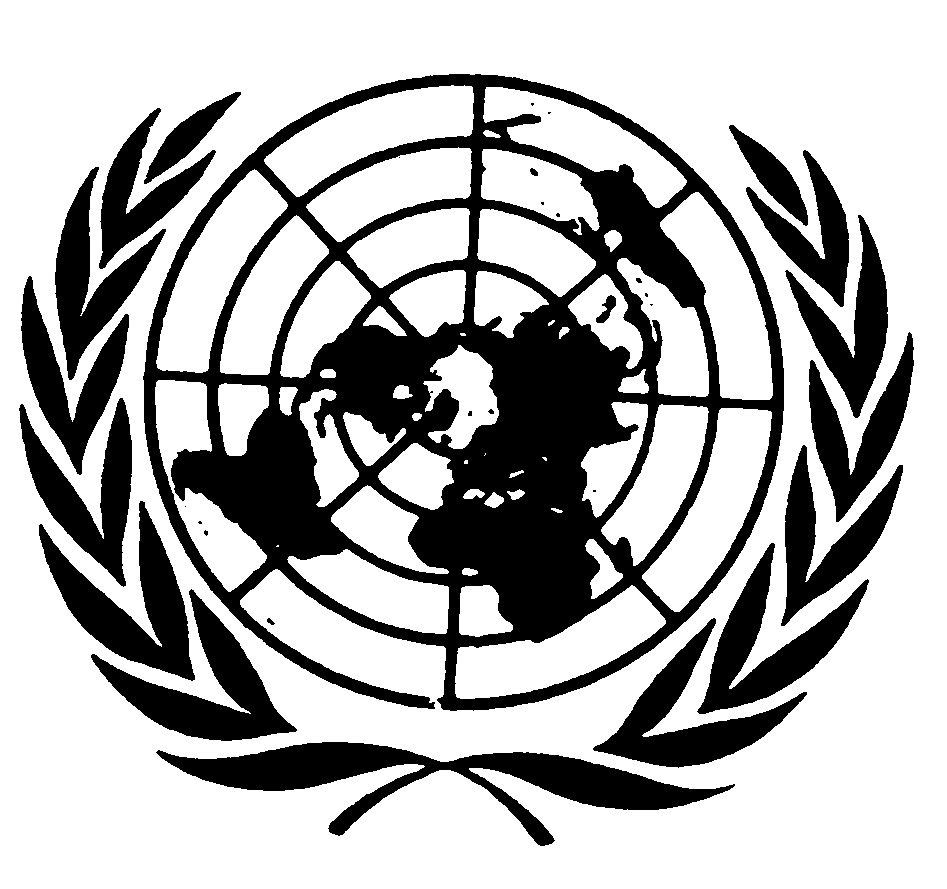 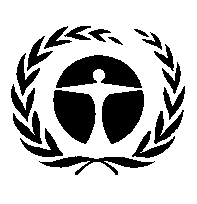 